 UMAH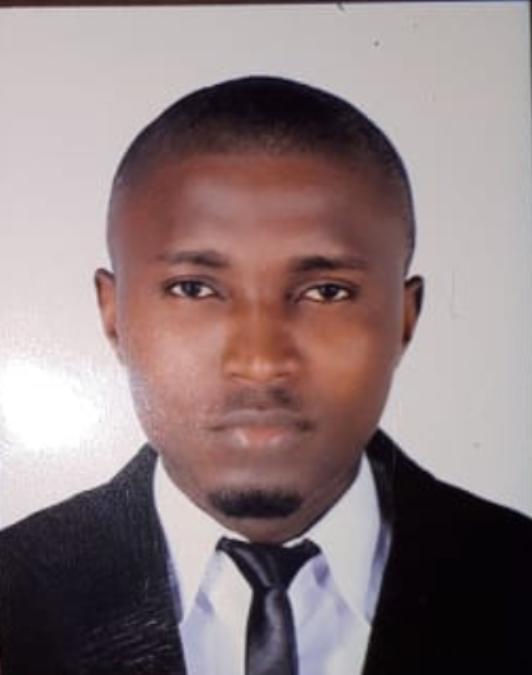 EMAIL: umah.386463@2freemail.com DUBAI – U.A.E		Post Applied for a SALES EXECUTIVE/MARKETTINGCAREER OBJECTIVE:An enthusiastic self motivated individual with excellent inter personal skills the ability to take responsibility & work as a team. Quality & customer focused with the drive to achieve results. To seek a challenging & responsible assignment in a reputable organization, where I apply my current skills & knowledgePERSONAL DETAILS:	Outstanding Physical fitness and staminaAbility to work unaccompanied and as fraction of a teamReliable and honestAlways respect for guests’ privacyPolite and obliging behavior when dealing with guestsPERSONAL INFORMATION:Sex		:            MaleDate of birth	:            10th October 1991Place of Birth	:            Aba, Nigeria Nationality	:            NigerianMarital status	:            SingleReligion		:            ChristianLanguages	:	  English – fluent (write speak & read)EDUCATION QUALIFICATION:Zenith beginners world academy... 2000 – 2003Nizar model secondary school... 2006 – 2009IT related microchip technology.... 2009 – 2010 Abia State polytechnic computer engineering (ND) 2015 - 2017PROFFESSIONAL EXPERIENCE 2015 – 2018 SALE EXECUTIVEKINGS WORLD ,Aba,Nigeria DUTIES &RESPONSIBILITIESI carried out these roleslistening to customer requirements and presenting appropriately to make a sale;maintaining and developing relationships with existing customers in person and via telephone calls and emails;cold calling to arrange meetings with potential customers to prospect for new business;responding to incoming email and phone enquiries. Acting as a contact between a company and its existing and potential markets;negotiating the terms of an agreement and closing sales;gathering market and customer information;representing their company at trade exhibitions, events and demonstrations;negotiating on price, costs, delivery and specifications with buyers and managers;challenging any objections with a view to getting the customer to buy;advising on forthcoming product developments and discussing special promotions. Maintains professional and technical knowledge by attending educational workshops; reviewing professional publications; establishing personal networks; benchmarking state-of-the-art practices; participating in professional societies.Contributes to team effort by accomplishing related results as needed.REFRENCES:Available upon requestHOBBIES:Driving, surfing the internet, travelling, meeting people.DECLARATION:I hereby declare that the above information is true and correct to that best of my knowledge and believe.